Application deadline: 26th Oct. 2012  申込締切： 2012年10月26日(金)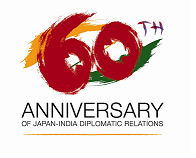 Apply to  送り先：shuuji.oomoto@rep.ms-ins.com EKIDEN Relay Running Meet Application Form日印国交樹立60周年記念　バンガロール駅伝大会　申込書Agreement Concerning the Application for a Place in the race  本大会申込規約Applicants must agree to the terms and conditions of application indicated below prior to filling out the application form.本大会への申込に際して、参加者は下記の参加規約に同意の上、必要事項をご記入ください。The Organizer has no responsibility for accident and sickness on the day of the event with the exception of emergency treatment.  主催者は、本大会当日の疾病や傷病、事故に対し応急処置を除いて一切の責任は負いません。The Organizer has no responsibility for lost or stolen items which happened on the day of the event. 主催者は、本大会当日に盗難・紛失等が発生した場合、一切の責任を負いません。The Organizer never utilizes the personal information of the participants except for organizing the event.  主催者は、参加者の個人情報を本大会の運営目的以外には使用しません。All fees are non-refundable.  申込後のキャンセル・返金は出来ません。Name of the Japanese Company/Organization所属法人・組織名：                              　   　     Team name チーム名：                                      　　　　　　  　　　　　   　      1. Runners　走者2. Volunteer  ボランティア（駅伝参加申込の場合、最低3名様のﾎﾞﾗﾝﾃｨｱのご参加をお願いします）※Application only for volunteer is also welcome.  ボランティアのみのご応募も歓迎致します。All our team members agree to Agreement Concerning the Application for a Place in the race.当チームの参加者全員、本大会の申込規約に合意致します。Date  日付			Signature of team/ Volunteer representative  チームもしくはボランティア代表者署名　　　　　　　　　　　　　　　　（Print Name and Signature　お名前およびご署名）Name / Contact  氏名・連絡先Age年齢Sex性別1st runner第一走者:                E-mail:F・M女・男2nd runner第二走者Mobile:                E-mail:F・M女・男3rd runner第三走者:                E-mail:F・M女・男4th runner第四走者:                E-mail:F・M女・男5th runner第五走者Mobile:                E-mail :F・M女・男Name / Contact  氏名・連絡先Name / Contact  氏名・連絡先Mobile:　　　　　　E-mail:Mobile:　　　　　　E-mail:Mobile:　　　　　　E-mail:Mobile:　　　　　　E-mail: